UCI Cycle-Ball World Cup 2022 - Samstag, 27. August 2022, 67120 Dorlisheim, Espace Pluriel, Rue Arthur SilberzahnGruppenspiele ab 10.45 Uhr - Finale ab 19.20 UhrGruppe AGruppe AGruppe AGruppe BGruppe BGruppe BVereinName-VereinName-RMV PfungenSeverin Waibel / Benjamin Waibel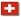 RV Dornbirn 1Simon König / Stefan Feurstein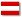 RSC SchiefbahnSven Holland-Moritz / Marius Hermanns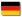 RV ObernfeldAndre Kopp / Raphael KoppTJ Sokol ZlinLudvik Pisek / Jan Krejci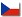 RMV MosnangBjörn Vogel / Rafael ArthoRV Dornbirn 2Pascal Fontain / Patrick KöckVCE  Dorlisheim 1Mathias Seyfried / Quentin Seyfried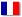 VCE Dorlisheim 2Yann Leclerc / Thomas LeclercMO SvitavkaRoman Stanek / Jiri Hrdlicka jun.Vorrundenspiele Gruppe AVorrundenspiele Gruppe AVorrundenspiele Gruppe AVorrundenspiele Gruppe AVorrundenspiele Gruppe BVorrundenspiele Gruppe BVorrundenspiele Gruppe BVorrundenspiele Gruppe BRMV Pfungen:VCE Dorlisheim 26 : 1RV Dornbirn 1:MO Svitavka3 : 3RSC Schiefbahn:TJ Sokol Zlin6 : 2RV Obernfeld:RMV Mosnang6 : 2RV Dornbirn 2:VCE Dorlisheim 24 : 3VCE Dorlisheim 1:MO Svitavka6 : 2RMV Pfungen:TJ Sokol Zlin3 : 1RV Dornbirn 1:RMV Mosnang2 : 2RSC Schiefbahn:RV Dornbirn 26 : 1RV Obernfeld:VCE Dorlisheim 12 : 1TJ Sokol Zlin:VCE Dorlisheim 25 : 2RMV Mosnang:MO Svitavka4 : 5RMV Pfungen:RV Dornbirn 25 : 2RV Dornbirn 1:VCE Dorlisheim 16 : 3RSC Schiefbahn:VCE Dorlisheim 26 : 1RV Obernfeld:MO Svitavka8 : 2TJ Sokol Zlin:RV Dornbirn 26 : 2RMV Mosnang:VCE Dorlisheim 15 : 6RMV Pfungen:RSC Schiefbahn5 : 1RV Dornbirn 1:RV Obernfeld2 : 2Endstand Gruppe AEndstand Gruppe AEndstand Gruppe AEndstand Gruppe AEndstand Gruppe BEndstand Gruppe BEndstand Gruppe BEndstand Gruppe B-VereinTorePunkte-VereinTorePunkte1.RMV Pfungen19 : 05121.RV Obernfeld18 : 07102.RSC Schiefbahn19 : 0992.RV Dornbirn 113 : 1063.TJ Sokol Zlin14 : 1363.VCE Dorlisheim 116 : 1564.RV Dornbirn 209 : 2034.MO Svitavka12 : 2145.VCE Dorlisheim 207 : 2105.RMV Mosnang13 : 191--------FinalspieleFinalspieleFinalspieleFinalspieleEndstandEndstandEndstandEndstandSpiel um Platz 9Spiel um Platz 9Spiel um Platz 9Spiel um Platz 9-VereinSpielerPunkteVCE Dorlisheim 2:RMV Mosnang4 : 21.RV ObernfeldAndre Kopp / Raphael Kopp501. Halbfinale1. Halbfinale1. Halbfinale1. Halbfinale2.RV Dornbirn 1Simon König / Stefan Feurstein45RMV Pfungen:RV Dornbirn 13 : 43.RSC SchiefbahnSven Holland-Moritz / Marius Hermanns402. Halbfinale2. Halbfinale2. Halbfinale2. Halbfinale4.RMV PfungenSeverin Waibel / Benjamin Waibel35RSC Schiefbahn:RV Obernfeld3 : 105.VCE Dorlisheim 1Mathias Seyfried / Quentin Seyfried30Spiel um Platz 7Spiel um Platz 7Spiel um Platz 7Spiel um Platz 76.TJ Sokol ZlinLudvik Pisek / Jan Krejčí25RV Dornbirn 2:MO Svitavka4 : 67.MO SvitavkaRoman Stanek / Jiri Hrdlicka jun.20Spiel um Platz 5Spiel um Platz 5Spiel um Platz 5Spiel um Platz 58.RV Dornbirn 2Pascal Fontain / Patrick Köck18TJ Sokol Zlin:VCE Dorlisheim 11 : 29.VCE Dorlisheim 2Yann Leclerc / Thomas Leclerc16Spiel um Platz 3Spiel um Platz 3Spiel um Platz 3Spiel um Platz 310.RMV MosnangBjörn Vogel / Rafael Artho14RMV Pfungen:RSC Schiefbahn5 : 7FINALEFINALEFINALEFINALERV Dornbirn 1:RV Obernfeld2 : 2  4 : 7 n.V.